В Малиновке, на масленичной неделе, работники культуры пригласили девчонок и мальчишек, на широкую Масленицу «Масленица идёт, блины да мёд несёт», которая прошла на площади у школы. Для того, чтобы встретить масленицу ребятам необходимо было разделиться на две команды «Блины» и «Лепёшки», и тут началось гуляние с подвижной игры – кричалки «Блины-Лепёшки». Затем детворе были предложены поговорки о труде, которые они должны были закончить. С большим интересом разгадывали загадки про масленицу. Приняли участие в различных весёлых эстафетах «Перетягивание каната», «Катание чурок», «Сани», «Кто меткий», «Весёлая эстафета», «Ходьба руками в валенках» и многое другое. Водили хоровод вокруг масленки. Несмотря на то, что на улице было, довольно-таки холодно дети нисколько не замёрзли, им было очень весело.	В завершении праздника все дружно спели песню "Ой, блины, блины!". Символом Масленицы было чучело из соломы, обряженное в женскую одежду. Да какая же Масленица без блинов, блины являлись основным угощением и символом Масленицы, ребята были угощены блинами и сладким чаем. Самые активные участники были награждены сладкими призами и небольшими подарками.	Весёлое гуляние с зимушкой прощание удалось на славу. 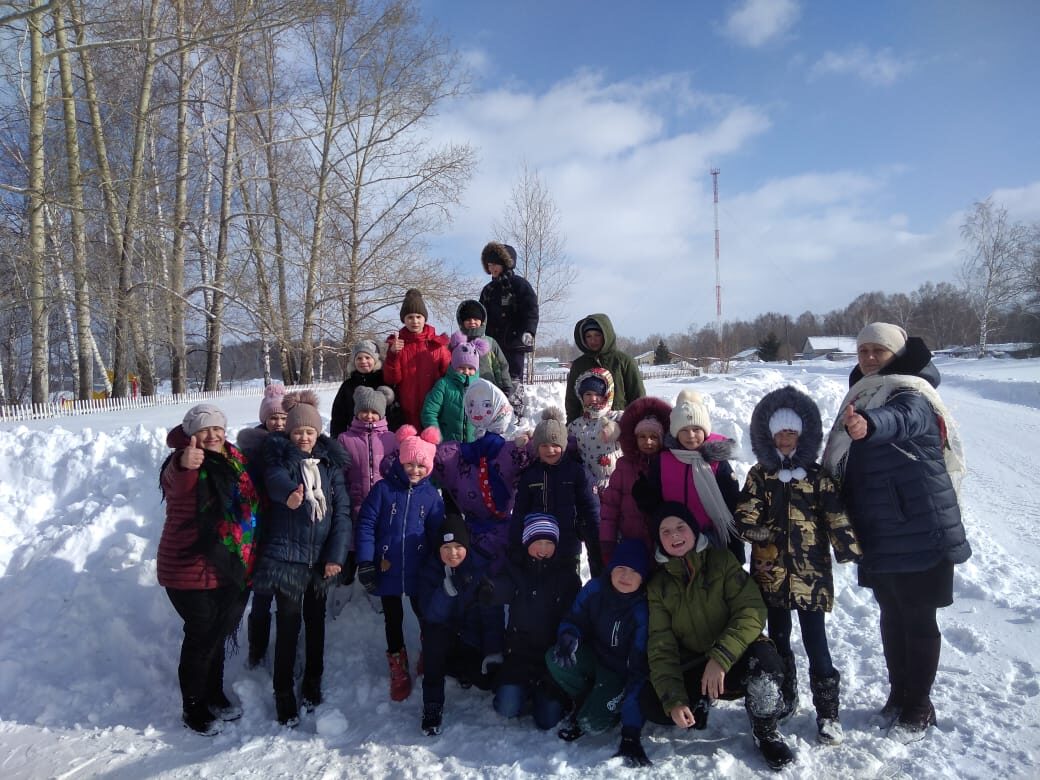 